1 	Fifteenth series of texts submitted by the Editorial Committee for first reading (B15) (Document 148)Draft Resolution 71 (Rev. Dubai, 2018) - Strategic plan for the Union for 2020-20231.1	Adopted.1.2	The fifteenth series of texts submitted by the Editorial Committee for first reading (B15) (Document 148) was approved.2	Fifteenth series of texts submitted by the Editorial Committee – second reading (Document 148)2.1	The fifteenth series of texts submitted by the Editorial Committee (Document 148) was approved on second reading.2.2	The delegate of the United States, congratulating the conference on its adoption of the strategic plan for the Union for 2020-2023 and thanking colleagues for their cooperation in finalizing it, said that the plan was one of the most important outcomes of the conference and set the course for the Union as it sought to improve connectivity and ensure people were able to enjoy the opportunities afforded by telecommunications and ICTs. She reserved special gratitude for the delegate of Brazil, Mr Mario Rodrigo Canazza, for his successful and far-sighted stewardship of the ad hoc and Council working groups dedicated to crafting the strategic plan.2.3	The delegate of the Czech Republic thanked Mr Canazza for his skilful chairmanship of the ad hoc and Council working groups, and to all participants and regional groups involved in reaching a successful solution for the strategic plan.3	Eleventh series of texts submitted by the Editorial Committee for first reading (B11) (Document 137)3.1	The Chairman of the Editorial Committee drew attention to the fact that draft Resolution 191 (Rev. Dubai, 2018) contained text in square brackets, under bearing in mind b), that referred to the strategic plan for the Union for 2020-2023. The plan having now been adopted, those square brackets could be removed and the text adopted as it was.Draft Resolution 25 (Rev. Dubai, 2018) - Strengthening the regional presenceDraft Resolution 131 (Rev. Dubai, 2018) - Measuring information and communication technologies to build an integrating and inclusive information societyDraft Resolution 157 (Rev. Dubai, 2018) - Strengthening of the project execution and project monitoring functions in ITUDraft Resolution 191 (Rev. Dubai, 2018) - Strategy for the coordination of efforts among the three Sectors of the Union3.2	Adopted.SUP Decision 13 (Busan, 2014) - Monitoring mechanism on ITU programmes and projects3.3	Approved.3.4	The eleventh series of texts submitted by the Editorial Committee for first reading (B11) (Document 137) was approved.4	Twelfth series of texts submitted by the Editorial Committee for first reading (B12) (Document 138)Draft Resolution 70 (Rev. Dubai, 2018) - Mainstreaming a gender perspective in ITU and promotion of gender equality and the empowerment of women through telecommunications/information and communication technologiesDraft Resolution 137 (Rev. Dubai, 2018) - Deployment of future networks in developing countriesDraft Resolution 179 (Rev. Dubai, 2018) - ITU's role in child online protectionDraft Resolution 203 (Rev. Dubai, 2018) - Connectivity to broadband networksDraft Resolution WGPL/2 (Dubai, 2018) - ITU's role in fostering telecommunication/information and communication technology-centric innovation to support the digital economy and society4.1	Adopted.Draft Resolution WGPL/3 (Dubai, 2018) – OTTs4.2	The delegate of the Islamic Republic of Iran, supported by the delegate of New Zealand, proposed expanding the title of the resolution to “Activities related to over-the-top (OTT)” in order to reflect the content of the resolution more clearly, in line with standard practice.4.3	The delegate of Mali suggested that simply spelling out the abbreviation in the title, while retaining the abbreviation in brackets, would avoid any confusion with identical abbreviations in other contexts.4.4	The delegates of the United States, the Russian Federation, Romania on behalf of CEPT and Jordan said that the title of the draft resolution was the outcome of protracted negotiations and many different proposals. It should, therefore, remain unchanged.4.5	The delegate of the Islamic Republic of Iran withdrew his proposed amendment.4.6	Draft Resolution WGPL/3 (Dubai, 2018) was adopted.Draft Recommendation WGPL/1 (Dubai, 2018) - The role of ITU in supporting the use of information and communication technologies to combat trafficking in persons4.7	Adopted.4.8	The twelfth series of texts submitted by the Editorial Committee for first reading (B12) (Document 138) was approved.5	Second series of texts submitted by the Editorial Committee for second reading (R2) (Document 151)Draft Resolution 175 (Rev. Dubai, 2018) - Telecommunication/information and communication technology accessibility for persons with disabilities and persons with specific needs5.1	Adopted.5.2	The second series of texts submitted by the Editorial Committee for second reading (R2) (Document 151) was approved.6	Third series of texts submitted by the Editorial Committee for second reading (R3) (Document 152)Draft Resolution 123 (Rev. Dubai, 2018) - Bridging the standardization gap between developing and developed countries6.1	Adopted.6.2	The third series of texts submitted by the Editorial Committee for second reading (R3) (Document 152) was approved.7	Eleventh series of texts submitted by the Editorial Committee – second reading (Document 137)7.1	The eleventh series of texts submitted by the Editorial Committee (Document 137) was approved on second reading.8	Twelfth series of texts submitted by the Editorial Committee – second reading (Document 138)8.1	The twelfth series of texts submitted by the Editorial Committee (Document 138) was approved on second reading.The meeting rose at 2145 hours.The Secretary-General:	The Chairman:H. ZHAO	M. ALMESMARPlenipotentiary Conference (PP-18)
Dubai, 29 October – 16 November 2018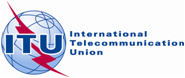 PLENARY MEETINGDocument 172-E27 November 2018Original: EnglishminutesOF THEfiftEENTH PLENARY MEETINGminutesOF THEfiftEENTH PLENARY MEETINGWednesday, 14 November, at 2110 hoursWednesday, 14 November, at 2110 hoursChairman: Mr Majed ALMESMAR (United Arab Emirates)Chairman: Mr Majed ALMESMAR (United Arab Emirates)Subjects discussedDocuments1Fifteenth series of texts submitted by the Editorial Committee for first reading (B15)1482Fifteenth series of texts submitted by the Editorial Committee – second reading1483Eleventh series of texts submitted by the Editorial Committee for first reading (B11)1374Twelfth series of texts submitted by the Editorial Committee for first reading (B12)1385Second series of texts submitted by the Editorial Committee for second reading (R2)1516Third series of texts submitted by the Editorial Committee for second reading (R3)1527Eleventh series of texts submitted by the Editorial Committee – second reading1378Twelfth series of texts submitted by the Editorial Committee – second reading138